ТЕХНИЧЕСКОЕ  ЗАДАНИЕна поставку и брендирование внешних аккумуляторов Accesstyle Battleship II 20MPQдля нужд ООО «ВОЛМА-Маркетинг»Предмет открытого запроса предложенийПредметом настоящего тендера   является поставка и брендирование внешних аккумуляторов Accesstyle Battleship II 20MPQ для нужд ООО «ВОЛМА-Маркетинг» согласно спецификации:Описание лота2. Требования к качествуПоставляемый товар должен быть новым (товаром, который не был в употреблении, в ремонте, не был восстановлен). Год выпуска не позже 2022. Требования к предоставлению сертификации:-сертификат соответствия на товар-паспорт на товар-в случае, если товар не подлежит сертификации, то при поставке товара должно быть предоставлено отказное письмо, свидетельствующее, что данный товар не включен в перечень товаров и услуг, подлежащих обязательной сертификации на территории РФ.3. Гарантийный срокГарантийный срок не менее 12 месяцев. В течение всего гарантийного срока Поставщик гарантирует устранение дефектов и недостатков, возникших в процессе эксплуатации объекта (в т.ч. скрытых, которые невозможно было выявить при приёмке). Устранение дефектов и недостатков Поставщик осуществляет собственными силами и средствами, без взимания дополнительной платы.4. Срок поставкиДо 14 ноября 2022 года (разовая поставка). 5. Место поставкиДоставка осуществляется на склад Покупателя: г. Волгоград, ул. Крепильная д.128 – силами и за счет Поставщика.6. Форма и порядок оплаты: Безналичный расчет.Порядок оплаты предлагается Участникам тендера и является одним из критериев оценки. Предпочтительной является оплата по факту поставки товара с отсрочкой платежа (при наличии всех необходимых документов: паспорта, сертификаты, счета-фактуры, ТТН и т.д.). Датой выполнения Покупателем обязательства по оплате считается дата списания денежных средств с расчетного счета Покупателя.7. Требования к ценеВ цену товара должны быть включены все расходы Участника тендера по изготовлению, доставке, упаковке, маркировке, погрузке, транспортировке, разгрузке товаров, а также прочие расходы и налоги, уплаченные или подлежащие уплате в процессе исполнения договора.Приложение №1 к Техническому заданию
Внешний вид Товара и логотипа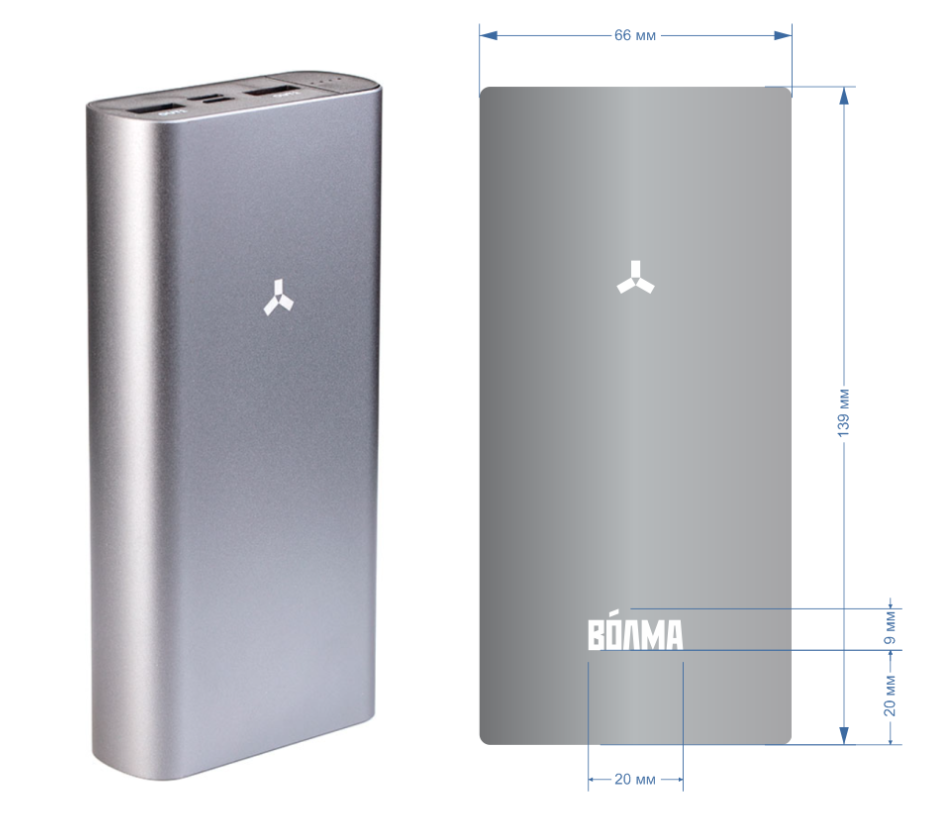 КатегорияВнешний аккумулятор(powerbank)БрендAccesstyle Модель Battleship II 20MPQЦветсерыйЕмкость батареи20 000 мАчВстроенный дисплейНетТип батареи Литий-полимерМатериал корпусаАлюминийВходные портыMicro-USB; Type-CВыходные портыUSB 1.0; USB 2.0; Type-CРазмер устройства139 х 66 х 27 ммВес устройства439гСтрана КитайБрендированиеУФ-печать в один цвет, размер нанесения 20*8,8 ммТираж500 шт.